Красная книга Вологодской областиКрасная книга Вологодской области учреждена постановлением Правительства Вологодской области от 29.03.2004 № 320 "Об учреждении Красной книги Вологодской области" в соответствии с Федеральным законом от 10 января 2002 года № 7-ФЗ "Об охране окружающей среды", Федеральным законом Российской Федерации от 24 апреля 1995 года № 52- ФЗ "О животном мире" с целью обеспечения охраны и изъятия из хозяйственного использования на территории области редких, находящихся под угрозой исчезновения и нуждающихся в особой охране видов (подвидов, популяций) животных, растений, грибов и других живых организмов, организации научных исследований и наблюдения за их состоянием, разработки и осуществления особых мер по сохранению и восстановлению этих видов.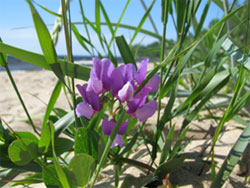 Красная книга Вологодской области включает разделы по различным систематическим группам объектов растительного и животного мира и состоит из отдельных томов (1 том "Особо охраняемые природные территории", том 2 "Растения и грибы", том 3 "Животные"). Каждый том Красной книги Вологодской области содержит перечни видов, исчезнувших с территории области, а также перечень видов, включённых в Красную книгу Вологодской области.Основанием для занесения в Красную книгу Вологодской области редкого или находящегося под угрозой исчезновения вида животных, растений или грибов или повышения категории его статуса служат данные об опасном сокращении его численности и (или) распространения на территории Вологодской области, о неблагоприятных изменениях условий существования этого вида или другие данные, свидетельствующие о необходимости принятия особых мер по его сохранению и восстановлению.Основанием для исключения из Красной книги Вологодской области или понижения категории статуса того или иного вида животных, растений или грибов служат данные о восстановлении его численности и (или) распространении на территории области, о положительных изменениях условий его существования на территории области или другие данные, свидетельствующие об отсутствии необходимости принятия особых мер по его охране и восстановлению.Списки редких и охраняемых растений и животных утверждены постановлениями Правительства области от 29.03.2004 № 320 "Об учреждении Красной книги Вологодской области", от 19.12.2006 года № 1274 "Об утверждении списка животных, занесённых в Красную книгу Вологодской области".В Красную книгу области занесены:294 вида растений и грибов (сосудистых растений - 202 вида, мохообразных - 36 видов, водорослей - 4 вида, 31 вид - лишайников и 21 видов грибов);153 вида животных (моллюски – 2 вида, членистоногие – 59 видов, миноги – 2 вида, костные рыбы – 9 видов, амфибии – 4 вида, рептилии – 2 вида, птицы – 61 вид, млекопитающие – 14 видов).В Красную книгу Вологодской области в обязательном порядке включаются объекты растительного и животного мира, занесенные в Красную книгу Российской Федерации, постоянно обитающие (произрастающие) на территории Вологодской области.На территории Вологодской области зарегистрировано 45 видов животных, внесенных в Красную книгу Российской Федерации, 2001 (моллюски – 1 вид, насекомые – 7 видов, костные рыбы – 7 видов, птицы – 27 видов, млекопитающие – 2 вида) и 34 вида, нуждающихся в контроле за состоянием их популяций. Издание Красной книги Вологодской области осуществляется не реже одного раза в 10 лет. Порядок издания и распространения Красной книги Вологодской области устанавливается департаментом природных ресурсов и охраны окружающей среды области по согласованию с Управлением Росприроднадзора по Вологодской области.На данный момент изданы: том 2 "Растения и грибы", том 3 "Животные" Красной книги Вологодской области.Подготовлены материалы рукописи тома 1 "Особо охраняемые природные территории" Красной книги Вологодской области. Издание тома планируется после уточнения границ особо охраняемых природных территорий.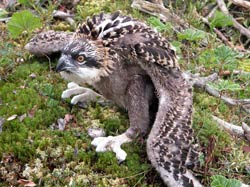 Природопользователи, землепользователи, землевладельцы, арендаторы, на территории которых имеются объекты растительного и животного мира, занесённые в Красную книгу Вологодской области, обязаны принимать меры по охране и восстановлению этих объектов.Граждане, должностные и юридические лица несут ответственность за действия, ведущие к гибели, сокращению численности или нарушению среды обитания занесённых в Красную книгу Вологодской области объектов животного и растительного мира, а также за незаконную добычу, продажу или уничтожение их и возмещают ущерб согласно действующему законодательству Российской Федерации и Вологодской области.Сотрудниками ГОУ ВПО "Вологодский государственный педагогический университет" и Вологодской лаборатории ФГНУ "ГосНИОРХ" при финансовой поддержке Департамента природных ресурсов и охраны окружающей среды области разработан электронный поисковый комплекс о видах животных Красной книги России, зарегистрированных на территории Вологодской области, их численности и динамике состояния. Значительная часть информации представлена визуально – фотографии вида и его местообитаний в пределах Вологодской области. Большую ценность представляет список литературы, содержащий сведения о видах Красной книги. К настоящему времени обнаружено около 260 литературных источников.